     Космонавтов ул., д.32, Великий Новгород, Россия, 173016, тел.(816+2) 98-29-01, факс 98-29-02ПРИКАЗ В связи с окончанием 2011-2012 учебного года, на основании результатов контрольно-переводного тестирования, решения педагогического советаПРИКАЗЫВАЮ:1. Перевести в группы начальной подготовки 2 года обучения на 2012/2013 учебный год следующих учащихся отделения по фигурному катанию на коньках:Александрову Алису             2007г.р.Васильеву Викторию           2007г.р.Волкова Егора                       2007г.р.Воронова Алексея                 2007г.р.Горбунову Варвару              2007г.р.Жаренова Алексея                  2007г.р.Крылова Тимофея                  2007г.р.Куликову Александру           2007 г.р.Малышеву Василину             2007г.р.Мельникову Анну                  2007г.р.Меркушеву Арину                2007г.р.Нефедову Арину                    2007г.р.Орлову Софью                       2007г.р.Полосухину Софью               2007г.р.Ростовикову Анастасию        2007г.р.Семенову Софью                    2007г.р.Степину Алину                       2007г.р.Ульянову Дарию                    2007г.р.Федорова Егора                     2007г.р.Хитрову Софию                     2007г.р.2. Перевести в группы начальной подготовки 3 года обучения на 2012/2013 учебный год следующих учащихся отделения по фигурному катанию на коньках:Авторееву Анастасию             2005г.р.Белодедову Веру                    2003г.р.Борисова Евгения                   2003г.р.Браткову Дану                        2006г.р.Бухгамер Алину                    2006г.р.Буцко Дарью                          2006г.р.Василенко Александру          2004г.р.Васильеву Анастасию            2006г.р.Вшивкову Карину                 2005г.р.Герасимова Владислава        2005г.р.Гладышеву Ксению               2004г.р.Давыдову Полину                 2004г.р.Егорову Дарью                     2003г.р.Ермакова Кирилла                2004г.р.Ерофееву Марию                  2006г.р.Ершову Елену                       2005г.р.Ефимову Ольгу                      2004г.р.Загирную Полину                  2003г.р.Зайцеву Ирину                       2006г.р.Захарова Дмитрия                 2006г.р.Иванову Елизавету                2004г.р.Иванову Полину                    2004г.р.Иванченко Алену                   2003г.р.Калинину Марию                   2004г.р.Кива Анастасию                     2004г.р.Кобызеву Ульяну                   2005г.р.Котову Анну                           2004г.р.Кошелеву Екатерину              2002г.р.Кравцову Веру                       2005г.р.Красавину Викторию             2006г.р.Курмаева Алексея                  2005г.р.Лозюк Елизавету                    2006г.р.Лопатину Елену                      2006г.р.Любовицкую Милану             2005г.р.Маланину Валерию                2004г.р.Малышеву Татьяну                2004г.р.Маркину Екатерину               2004г.р.Мартынову Дарью                 2004г.р.Мархутову Юлию                  2006г.р.Миронову Марию                  2004г.р.Митину Анну                          2005г.р.Мыльникова Ярослава          2005г.р.Назимову Руфину                  2005г.р.Неофитову Анастасию           2005г.р.Нефедову Евгению                2002г.р.Орехову Александру            2004г.р.Павловскую Арину               2006г.р.Подосочную Киру                2006г.р.Прохорова Ярослава            2005г.р.Саурову Марию                    2005г.р.Сафронова Александра          2004г.р. Свиридову Полину                 2006г.р.Сидорову Полину                  2002г.р.Спиридонову Маргариту      2004г.р.Старченко Софью                  2002г.р.Ткешелашвили Тину             2004г.р.Труничева Дарина                2004г.р.Ужинскую Анастасию           2006г.р.Файзуллаеву Виту                2004г.р.Фролова Игоря                     2006г.р.Царева Александра               2004г.р.Цыганову Юлию                  2005г.р.Шулико Льва                        2005г.р.Щеглову Анастасию             2004г.р.Якимову Арину                    2003г.р.Яковлеву Дарину                  2006г.р.Янчук Арину                        2005г.р.Яцкину Анжелу                     2005г.р.Софронову Екатерину          2004г.р. (общественные начала)3. Перевести в учебно-тренировочные группы 1 года обучения на 2012/2013 учебный год следующих учащихся отделения по фигурному катанию на коньках:Агапову Валерию                  2004г.р.Агишеву Алину                      2002г.р.Аникина Семена                     2002г.р.Артющенко Евгения              2004г.р.Болотских Милану                2005г.р.Борисову Анну                      2002г.р.Воронину Ксению                 2004г.р.Глузштейн Ксению                2004г.р.Горбунову Елену                  2004г.р.Грачеву Татьяну                    2004г.р.Григорович Оксану               2004г.р.Гусеву Яну                             2005г.р.Данилову Анну                      2004г.р.Ефимову Марию                    2004г.р.Загидуллина Кирилла            2005г.р.Кармышина Ивана                 2003г.р.Клименкову Олесю                2002г.р.Константинову Марию          2003г.р.Кудряшову Алину                 2004г.р.Логунову Алину                    2003г.р.Маркову Ульяну                    2005г.р.Михайлову Екатерину           2004г.р.Нарцызову Ксению                2003г.р.Никитину Веру                       2005г.р.Никитину Ксению                2003г.р.Никифорову Алину             2002г.р.Патину Елизавету                2004г.р.Пшеничную Дарью              2003г.р.Романова Федора                 2005г.р.Семенову Юлию                   2004г.р.Смоляк Надежду                  2002г.р.Соловьеву Полину               2003г.р.Степину Диану                     2002г.р.Сумарокова Марка              2005г.р.Трофимову Анну                 2005г.р.Фисенко Анастасию             2004г.р.Фролова Валерия                2004г.р.Чеботареву Ульяну             2005г.р.Языкову Марию                  2004г.р.Яковлева Константина        2005г.р.Янченко Елизавету              2004г.р.4. Перевести в учебно-тренировочную группу 2 года обучения на 2012/2013 учебный год следующих учащихся отделения по фигурному катанию на коньках:Адусон Софью                       2003г.р.Байгубекову Марию              2000г.р.Башкову Екатерину               2004г.р.Боровскую Маргариту          2000г.р.Буянову Екатерину                2001г.р.Герасимчук Дарину               2002г.р.Дорохову Лидию                   2002г.р.Ефимову Екатерину               2002г.р.Сафонову Ксению                   2003г.р.Соколову Ксению                   2003г.р.5. Перевести в спортивно-оздоровительную группу 3 года обучения на платную основу из групп начальной подготовки 2 года обучения на 2012/2013 учебный год следующих учащихся отделения по фигурному катанию на коньках:Агафонову Анну                    2005г.р.Андрееву Елизавету              2003г.р. (ц.п.)Белоусова Михаила               2005г.р.Бондаренко Ярослава            2005г.р.Гальчанскую Дарью              2006г.р.Голубева Дмитрия                 2007г.р.Голубеву Серафиму               2006г.р.Горбунова Владимира           2006г.р.Григорьева Семена                 2006г.р.Гукову Ксению                        2005г.р.Доможирову Валерию           2004г.р.Ефремову Валерию                2005г.р.Жбанову Диану                         2006г.р.Иващекнкову Анжелу               2006г.р.Клементьеву Полину                 2006г.р.Лаврентьеву Милену                 2006г.р.Лебедева Григория                    2006г.р.Лебедеву Викторию                   2005г.р.Маликову Екатерину                 2005г.р.Новаш Романа                           2006г.р.Панову Дарину                          2005г.р.  Паравову Викторию                  2006г.р.Пономареву Дарью                   2005г.р.Скочек Милану                          2006г.р.  Улитенко Кирилла                     2006г.р.Фабричного Марка                   2005г.р.Хмелинина Александра            2006г.р.Хохрякову Ульяну                    2005г.р.Чернышову Кристину               2006г.р.Чеснокову Софию                     2006г.р.Штрейс Ксению                         2006г.р.Яковлева Савелия                      2007г.р.6. Перевести в спортивно-оздоровительную группу 3 года обучения на платную основу на 2012/2013 учебный год следующих учащихся отделения по фигурному катанию на коньках:Абросимову Полину                2000 г.р.Андрееву Анну                         1998 г.р.Баринову Эльвиру                   1996 г.р.Варламову Александру           1999 г.р.Ворожцову Ксению                  2000 г.р.Вусик Татьяну                          1999 г.р.Горбунову Дарью                    1999 г.р.Горевалову Дарину                  2001 г.р.Дорожкина Тимофея                 2000 г.р.Ибрагимову Викторию             2000 г.р.Калантыря Анну                        1999 г.р.Кондрушенко Анастасию          2001 г.р.Красавину Валерию                  1999 г.р.Кунец Татьяну                           1995г.р.Леонтьеву Алину                      2001г.р.Осипову Аделию                       2000г.р.Першину Анну                          1998г.р.Пшеничную Анастасию            1998 г.р.Сапожникову Софью                1998 г.р.Соколову Анну                         1995г.р.Федорову Марию                      2000г.р.Федорову Надежду                     2000г.р.Скрипник Елизавету                   2003г.р.Чекунову Дарью                         1998г.р. (общественные начала);Волкову Ксению                          2003г.р. (общественные начала).7. Оставить на повторный год обучения в группе начальной подготовки 1 года обучения на 2012/2013 учебный год следующих учащихся отделения по фигурному катанию на коньках:Агафонову Ольгу                                 2007г.р.Барышкину Дарью                               2007г.р.Бирюкову Еву                                       2007г.р.Бурсину Анастасию                              2007г.р.Голощанову Дарью                              2007г.р.Гордину Екатерину                               2007г.р.Горюшкина Евгения                              2007г.р.Даутова Арсения                                   2007г.р.Дюпину Марию                                     2007г.р.Иваненко Ксению                                  2007г.р.Иванову Дарью Владимировну           2007г.р.Иванову Дарью Михайловну               2007г.р.Каминского Дениса                               2007г.р.Легостаева Глеба                                   2007г.р.Михайлову Анастасию                         2007г.р.Мягкову Валерию                                 2007г.р.Петрова Елисея                                     2007г.р.Саламонова Семена                              2007г.р.Семенова Александра                           2007г.р.Сенченко Ирину                                    2007г.р.Смирнова Мирона                                 2007г.р.Николаеву Алису                                   2007г.р. (об.н.)Романову Диану                                    2007г.р. (об.н.).Оставить на повторный год обучения в группе начальной подготовки 2 года обучения на 2012/2013 учебный год Смирнову Валерию 2004г.р. (об.н.).Оставить на повторный год обучения в учебно-тренировочной группе 1 года обучения на 2012/2013 учебный год следующих учащихся отделения по фигурному катанию на коньках:Белоусову Дарью                          2001г.р.Родину Анну                                 2001г.р.10. Секретарю руководителя дирекции И.Г. Егоровой ознакомить причастных сотрудников с настоящим приказом под роспись.11. Контроль за исполнением приказа возложить на заместителя директора, начальника отдела по учебно-спортивной работе Л.Н. Лебедеву.Основание:Копия протокола Педагогического совета от 30.05.2012 г.Приказ от 22 мая 2012 года №10 шДиректор                                                                               В.В. ГорелкинС приказом ознакомлен: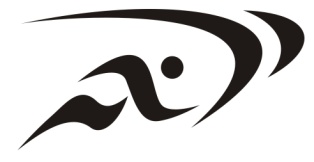 Комитет по физической культуре и спорту Новгородской областиГосударственное областное автономное образовательное учреждение дополнительного образования детей «Детско-юношеская спортивная школа «Спорт-индустрия»от 31 мая 2012 года№ 15 с/ф/к  О переводе учащихся отделения по фигурному катанию на коньках№ 15 с/ф/к  